Lampiran 1Kutipan Kurikulum Matematika Kelas IV Semester IStandar Kompetensi dan Kompotensi dasarKurikulum Kelas Dasar IV Semester I Sekolah dasar Luar Biasa Murid Tunadaksa jenis ACP         (Depdiknas, 2006 : 18)Lampiran 2Kisi-Kisi Instrumen Kemampuan Berhitung Perkalian (pretest – posttest)Satuan Pendidikan	: SLBN Pembina TK. Prov. Sul-Sel Sentra PK-PLKMata Pelajaran	: MatematikaKelas			: IVStandar Kompetensi    :Memahami dan menggunakan sifat-sifat operasi hitung bilangan dalam pemecahan masalahLampiran 3Tujuan Instrumen PenelitianAnak mampu mengoperasikan hitung bilangan melalui penerapan tekhnik jarimatikaAnak mampu mengalikan bilangan satuan dengan satuan dan bilangan puluhan dengan puluhan dengan  penerapan tekhnik jarimatikaLampiran 4INSTRUMENT TES KEMAMPAUAN  BERHITUNG PERKALIAN SEBELUM PENERAPAN TEKHNIK JARIMATIKA(Pretest)NAMA  MURID	:NO STB		:Selesaikanlah soal-soal di bawah ini.perkalian bilangan satuan dengan satuan2 x 8 =…3 x 7 =…6 x 6 =…4  x 9 =…8 x 6 =…6 x 7  =…9 x 9  =…3 x 9  =…2 x  7  =… 5 x 6  =…perkalian bilangan puluhan dengan puluhan 12 X 11 =…11 X 13 =…13 X 15 =…14 X 12 =…22 X 21 =…11 X 11 =… 22 X 22 =…17 X 16 =…27 X 26	=…21 X 21 =…INSTRUMENT TES KEMAMPAUAN BERHITUNG PERKALIAN SEBELUM PENERAPAN TEKHNIK JARIMATIKA(Pretest)NAMA  MURID	:NO STB		:Selesaikanlah soal-soal di bawah ini.perkalian bilangan satuan dengan satuan 2 x 8 =…3 x 7 =…6 x 6 =…4  x 9 =…8 x 6 =…6 x 7  =…9 x 9  =…3 x 9  =…2 x  7  =… 5 x 6  =…perkalian bilangan puluhan dengan puluhan12 X 11  =…11 X 13 =…13 X 15 =…14 X 12 =…22 X 21 =…11 X 11 =… 22 X 22 =…17 X 16 =…27 X 26 =…21 X 21 =…INSTRUMENT TES KEMAMPUAN BERHITUNG PERKALIAN  SETELAH PENERAPAN TEKHNIK JARIMATIKA(Posttest)NAMA  MURID	:NO STB		:Selesaikanlah soal-soal di bawah ini!perkalian bilangan satuan dengan satuan3 x 7  =…6 x 6 =…4  x 9 =…8 x 6 =…6 x 7 =….9 x 9 =….3 x 9 =…2 x 7 =…5 x 6 =…perkalian bilangan puluhan dengan puluhan12 X 11 =…11 X 13 =…13 X 15 =…14 X 12 =…22 X 21 =…11 X 11 =… 22 X 22 =…17 X 16 =…27 X 26  =…21 X 21 =…INSTRUMENT TES KEMAMPUAN BERHITUNG PERKALIAN  SETELAH PENERAPAN TEKHNIK JARIMATIKA(Posttest)NAMA  MURID	:NO STB		:Selesaikanlah soal-soal di bawah ini!perkalian bilangan satuan dengan satuan2 X 8 =…3 x 7  =…6 x 6 =…4  x 9 =…8 x 6 =…6 x 7 =….9 x 9 =….3 x 9 =…2 x 7 =…5 x 6 =…perkalian bilangan puluhan dengan puluhan 12 X 11 =…11 X 13 =…13 X 15 =…14 X 12 =…22 X 21 =…11 X 11 =… 22 X 22 =…17 X 16 =…27 X 26  =…21 X 21 =…Lampiran 5Kunci JawabanPerkalian bilangan satuan dengan satuan16213636484281271430Perkalian bilangan puluhan dengan puluhan132143195168462121484272702441Lampiran 6 HASIL PENELITIANPRETEST-POSTTESTLokasi Penelitian	:  SLBN Pembina Tingkat Provinsi Sul-Sel Sentra PK-PLKKelas 			:  Dasar  IVMakassar,      Oktober 2016								       Peneliti,                                                                                        Hariba		1245040008                                                          Lampiran 7RENCANA PELAKSANAAN PEMBELAJARANSatuan  Pendidikan		: SLBN Pembina TK. Prov. Sul-Sel Sentra PK-PLKMata Pelajaran		: Matematika Kelas / Semester 		: IV / IAlokasi Waktu		: 2 x 35 menit (2 x Pertemuan)Standar Kompetensi   Memahami dan menggunakan sifat-sifat operasi hitung bilangan dalam pemecahan masalahKompetensi Dasar      Melakukan operasi perkalianIndikator    Menentukan hasil perkalian bilangan satuan dengan satuan dengan  penerapan tekhnik jarimatika Tujuan PembelajaranMurid mampu mengalikan bilangan satuan dengan satuan dengan penerapan tekhnik jarimatikaMateri PembelajaranPerkalian bilangan satuan dengan satuan Model / Metode PembelajaranDrill (latihan)Demonstrasi Tanya jawabPemberian tugas/latihan Media PembelajaranJari tangan Proses Belajar Mengajar atau Skenario PembelajaranPenilaianTes tertulis Selesaikanlah soal-soal berikut ini:1 x 9  =…..7 x 7  =…..8 x 9  =…..5 x 5  =…..Kunci Jawaban9497225Kategori Pemberian skorBobot  1  jika jawaban benarBobot  0  jika jawaban salahNilai 100 = ....(Arikunto, 1998)Menyetujui:Guru Kelas,			           		       	                  Peneliti,Darma, S.Pd                                                                          HaribaNIP. 19691231 1993032027		         	       	                  NIM. 1245040008Mengetahui,Kepala SLBN Pembina TK. Prov. Sul-Sel Sentra PK-PLKMuh. Hasyim , S.Pd.,M.Pd
   NIP : 1964 0610 198803 1 016RENCANA PELAKSANAAN PEMBELAJARANSatuan  Pendidikan		: SLBN Pembina TK. Prov. Sul-Sel Sentra PK-PLKMata Pelajaran		: Matematika Kelas / Semester 		: IV / IAlokasi Waktu		: 2 x 35 menit (2 x Pertemuan)Standar Kompetensi     Memahami dan menggunakan sifat-sifat hitung bilangan dalam pemecahan   masalahKompetensi Dasar      Melakukan operasi perkalianIndikator       	 Menentukan  hasil perkalian puluhan dengan puluhan dengan penerapan tekhnik jarimatika		Tujuan PembelajaranMurid mampu melakukan perkalian puluhan dengan puluhan dengan penerapan tekhnik jarimatikaE.  Materi PembelajaranPerkalian bilangan  puluhan dengan puluhan 	Model/Metode PembelajaranDrill (latihan)DemonstrasiTanya jawabPemberian tugas/latihanMedia PembelajaranJari tanganProses Belajar Mengajar atau Skenario PembelajaranPenilaianEvaluasi tes tertulis Selesaikanlah soal-soal berikut ini:12 x 12	=∙∙∙∙11 x 13	=∙∙∙∙14 x 11 	=∙∙∙∙.12 x 15	=∙∙∙∙Kunci Jawaban144143154180Kategori Pemberian skorBobot  1  jika jawaban benarBobot  0  jika tidak ada jawabanNilai 100 = ....(Arikunto, 1998)		      Makassar,      Oktober  2016Menyetujui:Guru Kelas,			           			              Peneliti,Darma, S.Pd                                                                 HaribaNIP. 19691231 1993032027     			         NIM. 1245040008Mengetahui,Kepala SLBN Pembina TK. Prov. Sul-Sel Sentra PK-PLKMuh. Hasyim , S.Pd.,M.Pd
     NIP : 1964 0610 198803 1 016Lampiran 8DOKUMENTASI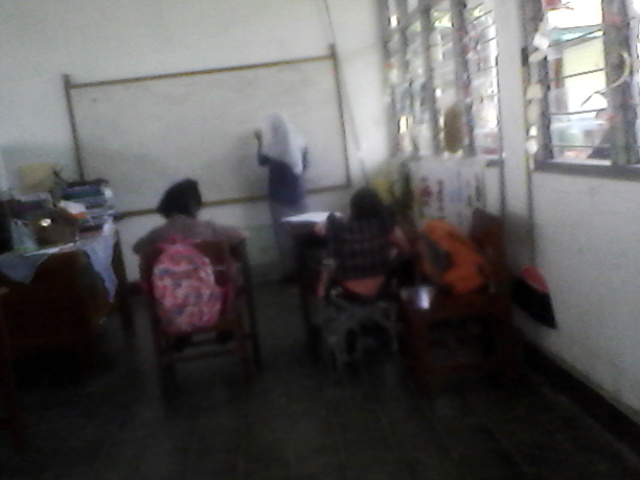 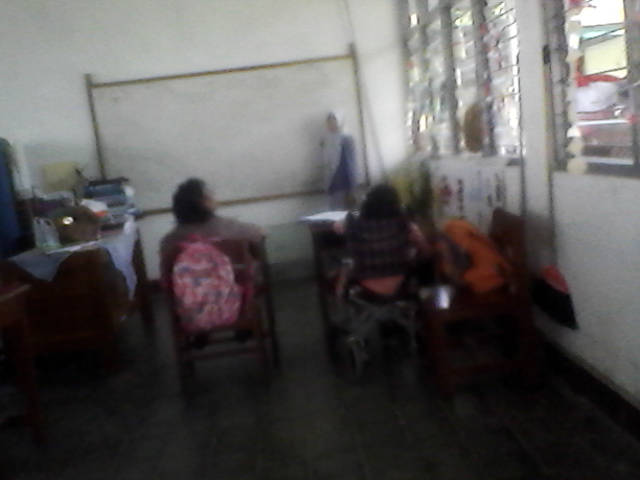 Guru sedang mengajarkan konsep perkalian bilangan satuan dengan satuan dengan penerapan tekhnik jarimatika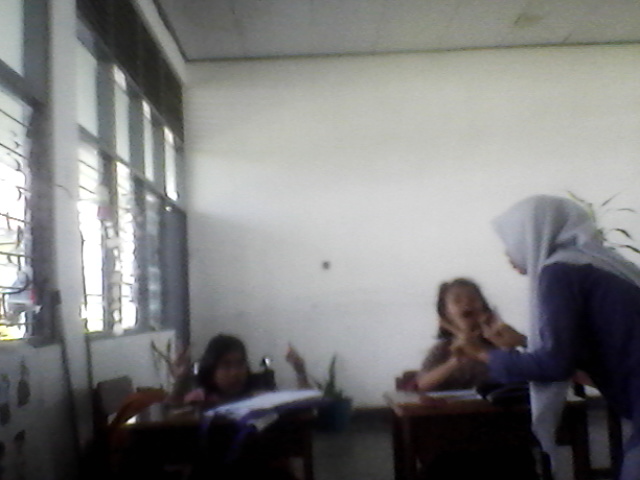 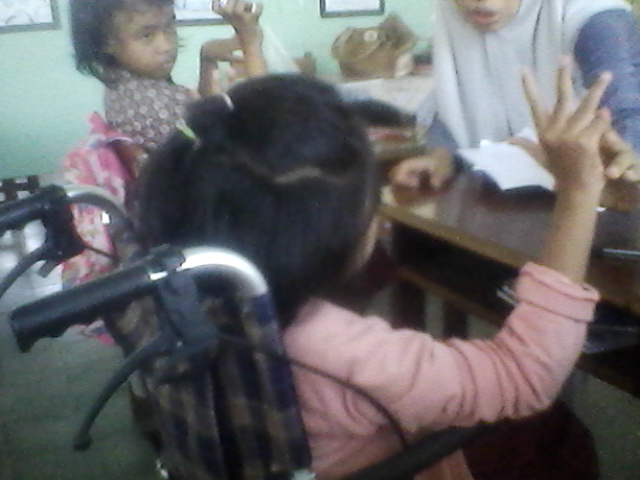 Guru dan murid mempraktekkan perkalian bilangan satuan dengan satuan dengan penerapan tekhnik jarimatika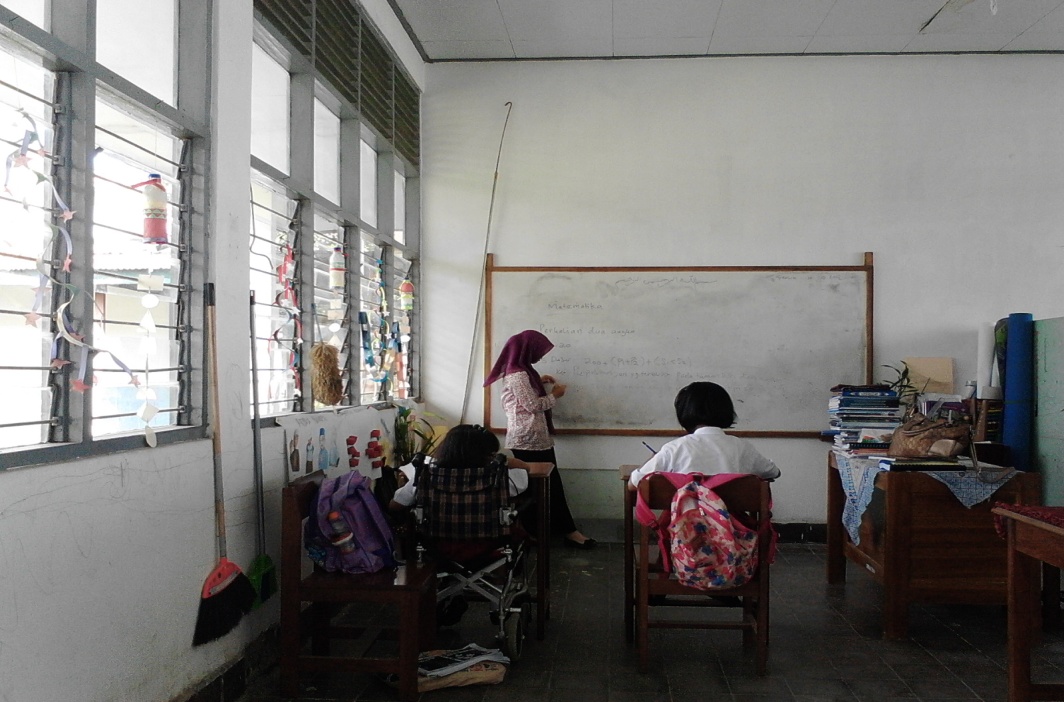 Guru sedang mengajarkan konsep perkalian puluhan 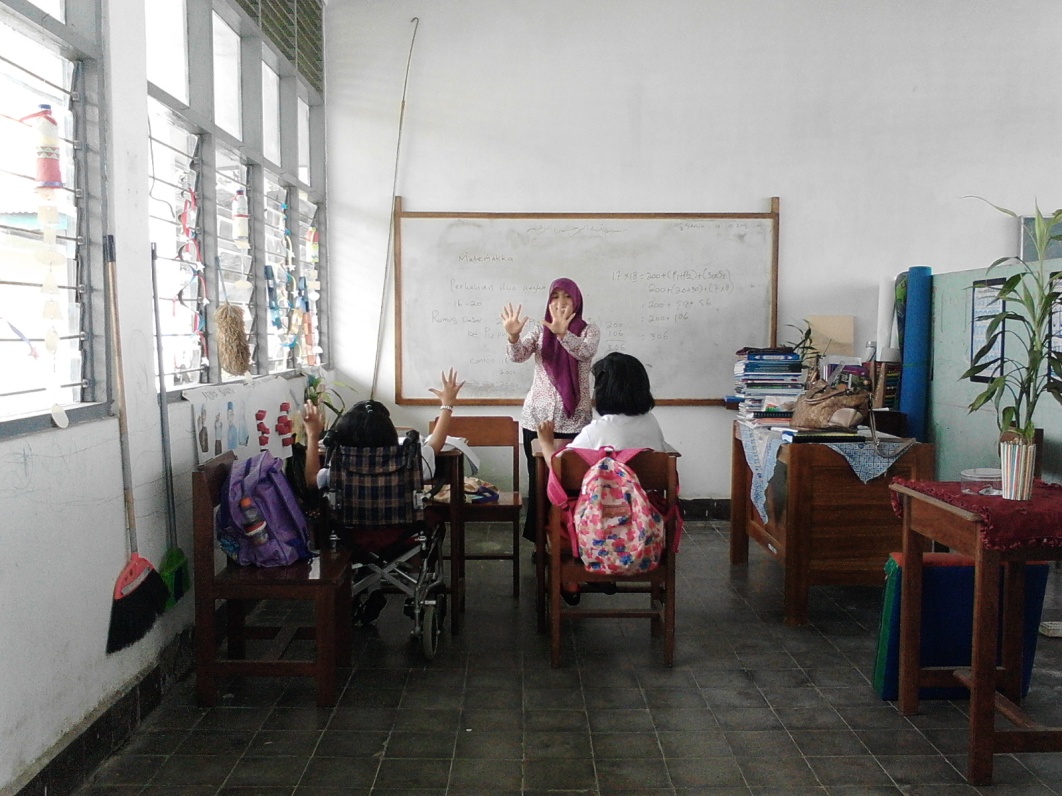 Guru dan murid mempraktekkan perkalian puluhan dengan puluhan dengan penerapan tekhnik jarimatika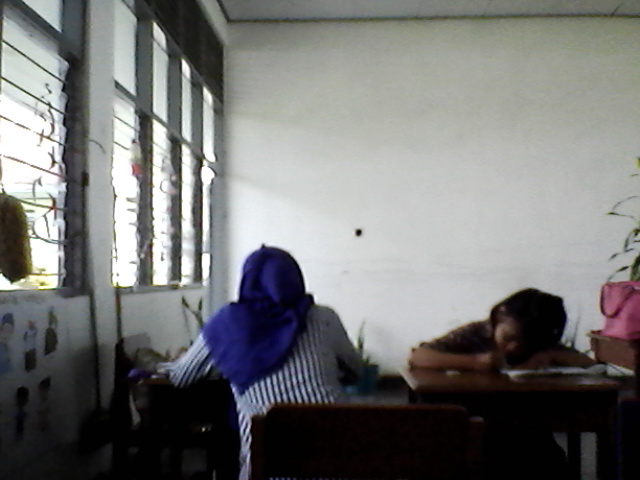 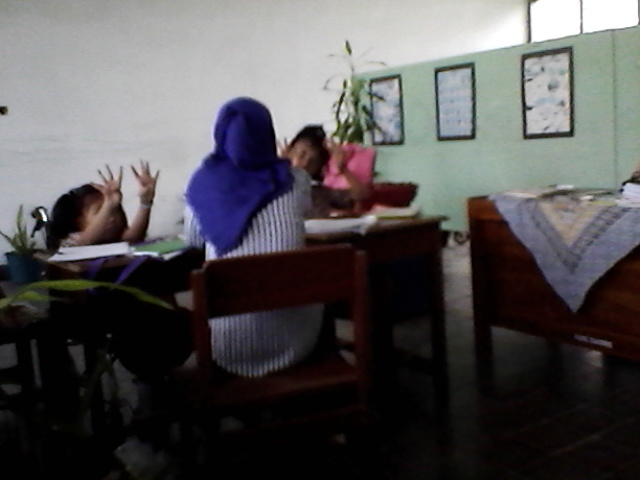 Murid sedang mengerjakan soal posttest setelah penerapan tekhnik jarimatikaStandar KompetensiKompetensi DasarSemesterMemahami dan menggunakan sifat-sifat operasi hitung bilangan dalam pemecahan masalah1.3 Melakukan operasi perkalianINoKompetensi DasarIndikator Pencapaian KompetensiNo. ItemJumlah Item1Melakukan operasi perkalian Mengalikan bilangan satuan dengan satuan1, 2, 3, 4, 5, 6, 7, 8, 9, 10101Melakukan operasi perkalian Mengalikan bilangan puluhan dengan puluhan11, 12, 13, 14, 15, 16, 17, 18, 19, 2010No. Item SkorSkorSkorSkorNo. Item Tes AwalTes AwalTes AkhirTes AkhirNo. Item NJSCNJSC1.11112.11113.11114.11115.00006.11117.00008.01119.001110.001111.111112.111113.001114.001115.000016.111117.000118.001119.0001200111Skor 891517Nilai40457585TahapWaktuKegiatan PembelajaranKegiatan awalMenitGuru memberi salam dan mengajak semua murid berdo’a menurut agama dan keyakinan masing-masing.Guru mengecek kesiapan diri dengan mengisi lembar kehadiran dan memeriksa kerapihan pakaian, posisi dan tempat duduk disesuaikan dengan kegiatan pembelajaran.Mempersiapkan materi bahan ajarMenyampaikan tujuan pembelajaran termasuk kegiatan yang akan dilakukan oleh murid.Kegiatan inti menitGuru mengenalkan konsep angka yang digunakan dalam jarimatika, yaitu formasi jari kita dimulai dari tangan kiri jempol = 1, jari telunjuk= 2, jari tengah = 3, jari manis = 4, kelingking = 5, dan tangan kanan kelingking = 6, jari manis = 7, jari tengah = 8, jari telunjuk = 9 dan jempol = 10Murid mengikuti gerakan jari tangan guruMurid diperkenalkan konsep perkalian bilangan satuan dengan satuanGuru meminta murid menuliskan contoh perkalian bilangan satuan dengan satuan Guru membimbing murid tentang cara menetukan hasil perkalian bilangan satuan dengan satuan dengan menggunakan jarimatika, misalnya : 4 x 7 = 28Langkah-langkah menetukan hasil dengan menggunakan metode jarimatikaLangkah 1: buka semua jari.Langkah 2 : angka pengali 4 (jari manis) ditekukLangkah 3 : dua jari sebelum angka pengali (4) ditekuk yaitu jari tengah dan telunjuk. Jadi jari yang terbuka setelah jari ditekuk yaitu jempol dibaca 10 karna tiga jari yang tertutup sebagai pembatas antara puluhan dan satuan dan jari yang terbuka setelah jari ditekuk kelingking, kelingking, jari manis, jari tengah, jari telunjuk dan jempol dibaca 6Langkah 4 : 6 jari disebelah kanan dikali 3 = 18, kemudian dijumlahkan 10 + 18 = 28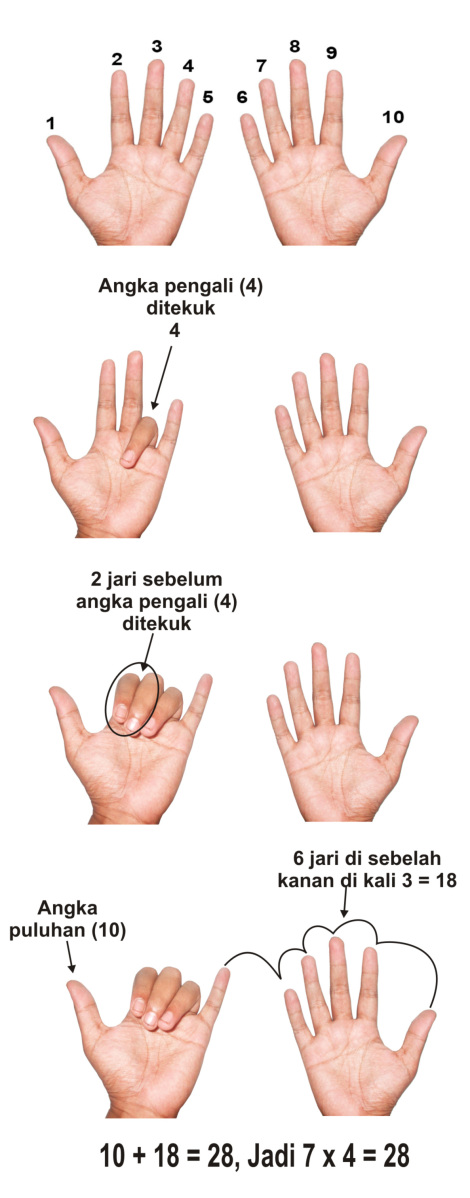 Pemberian evaluasiGuru membenarkan jawaban murid yang kurang tepat10 menitGuru bersama murid menyimpulkan pembelajaran hari ini dan mengakhiri proses belajar mengajarBerdoa TahapWaktuKegiatan PembelajaranKegiatan awalMenitGuru memberi salam dan mengajak semua murid berdo’a menurut agama dan keyakinan masing-masing.Guru mengecek kesiapan diri dengan mengisi lembar kehadiran dan memeriksa kerapihan pakaian, posisi dan tempat duduk disesuaikan dengan kegiatan pembelajaran.Mempersiapkan materi bahan ajarMenyampaikan tujuan pembelajaran termasuk kegiatan yang akan dilakukan oleh murid.Kegiatan intimenit Guru memperkenalkan konsep perkalian bilangan  puluhan dengan puluhanGuru mengenalkan konsep angka yang digunakan dalam jarimatika, misalnya untuk operasi perkalian 11-15 formasi jari kiri dan kanan sama yaitu kelingking = 11, jari manis = 12, jari tengah = 13, jari telunjuk = 14 dan jempol = 15Guru memberitahu rumus dasar perkalian 11-15 yaitu 100 + (P1+P2) + (S1xS2)Keterangan: P1,2 = (puluhan jari tangan kiri dan kanan yang terbuka)S1,2 = (satuan jari tangan kiri dan kanan yang terbuka)Guru membimbing cara-cara menentukan hasil perkalian bilangan  puluhan dengan puluhan dengan menggunakan jarimatika, misalnya : 12 x 11 = 132Langkah-langkah menentukan hasil perkalian bilangan  puluhan dengan puluhan dengan penggunaan jarimatika :Langkah 1 : buka jari kelingking dan jari manis pada tangan kanan yang menunjukkan angka 12 buka jari kelingking tangan kanan yang menunjukkan angka 11Langkah 2 : kemudian kita menghitung berdasarkan rumus dasar perkalian 11-15 yaitu 100 + (P1+P2) + (S1xS2) = 100 + (20+10) + (2x1) = 100 + 30 + 2= 132Pemberian evaluasiKegiatan akhirMenitGuru bersama murid menyimpulkan pembelajaran hari ini dan mengakhiri proses belajar mengajar.Berdoa 